Math 155, Lecture Notes- Bonds 	Name____________Section 9.8 Power SeriesIn this section, we will learn that several types of important functions can be represented exactly by infinite series called power series. For example,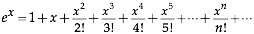 Eventually, we will see that for each real number x, the infinite series on the right side will converge to the number .  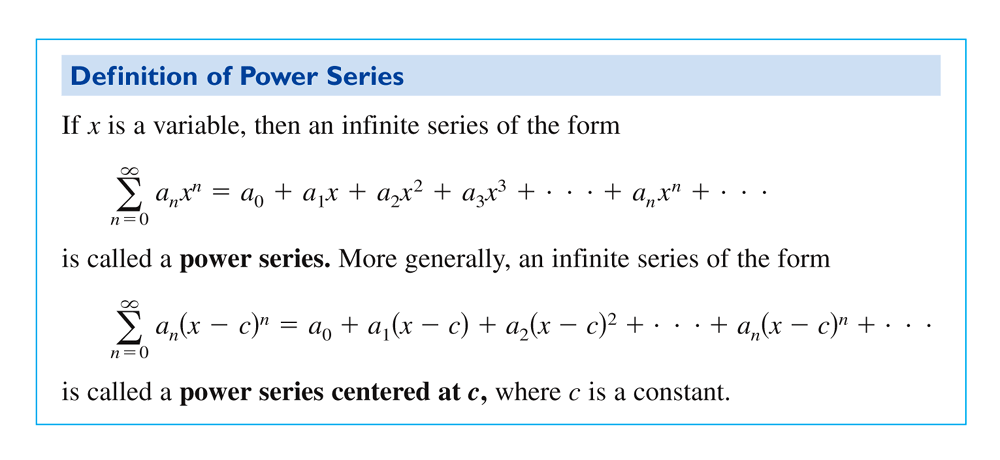 Ex. 1:  (a)   =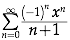 (b)   =We can view  as a function of x where the domain of  is the set of all x for which the power series converges. Therefore, we will need to know the values of x that allow the series to converge, and determination of this domain will be the main focus of this section. 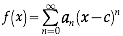 First, every power series converges at its center c: , where we are agreeing that , even if .The domain of a power series has only three basic forms: a single point, an interval centered at c, or the entire real line.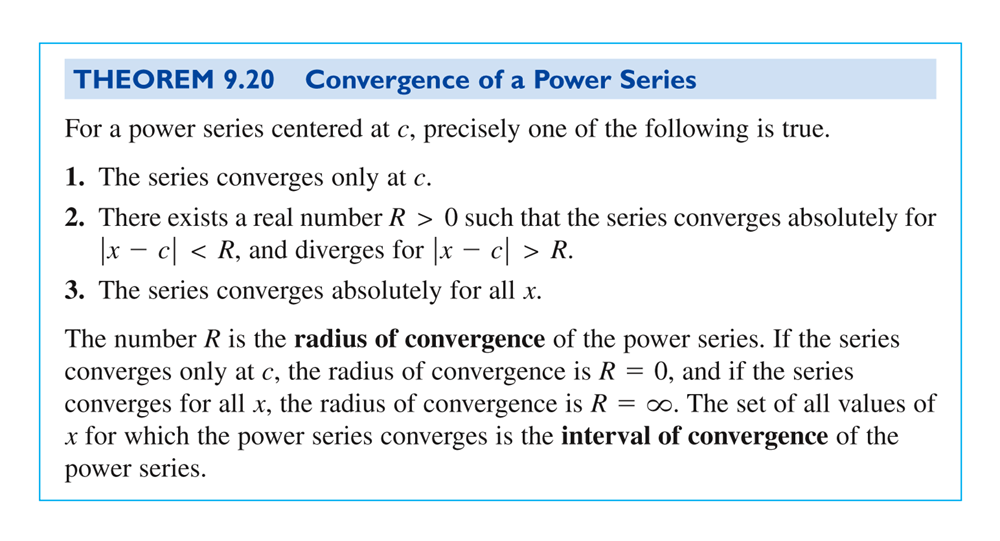 Ex. 2: Determine the interval of convergence of the series:  Note that for a power series with a radius of convergence that is a finite number R, Theorem 9.20 says nothing about the convergence at the endpoints of the interval of convergence. In fact, each endpoint must be tested separately for convergence or divergence. Ex. 3: Determine the interval of convergence of the series:  More Ex. 3:Still More Ex. 3:Ex. 4: Determine the interval of convergence of the series:  More Ex. 4:Still More Ex. 4: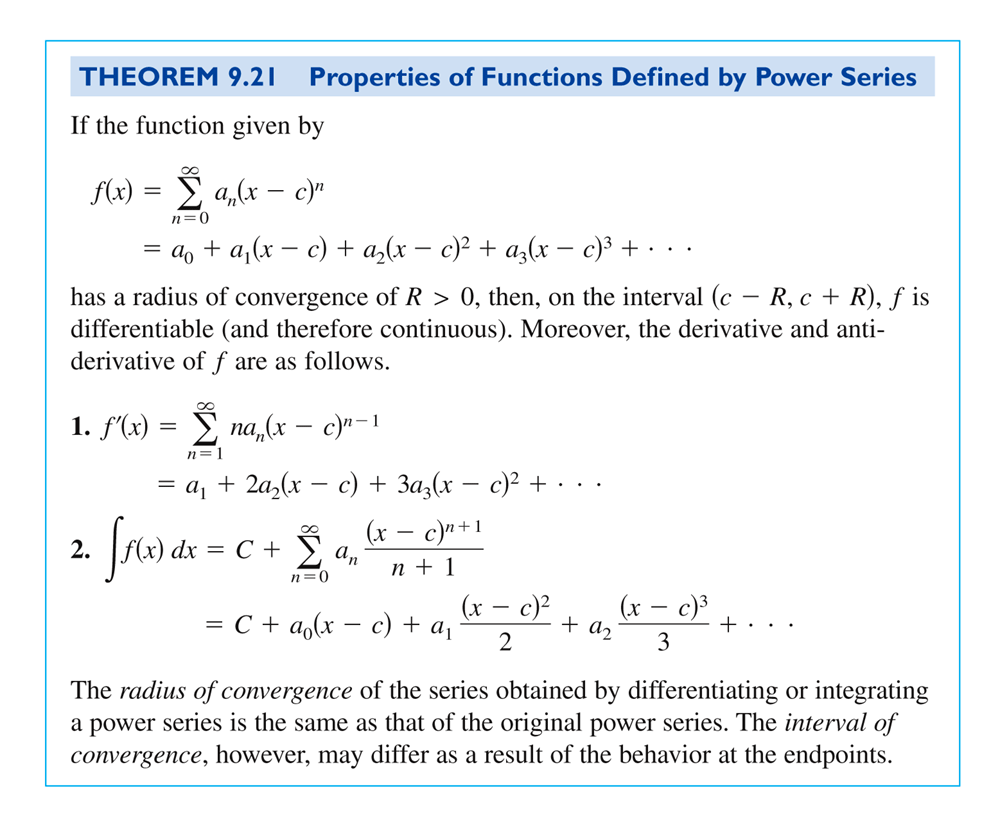 Ex. 5: Determine the interval of convergence for (a) , (b) , (c) , and (d) , given that .More Ex. 5:Still More Ex. 5:Ex. 6: Given . (a) Find the interval of convergence. (b) Show that . (c) Show that . (d) Identify the function.More Ex. 6:More Ex. 6: